Предмет: Человек и мирКласс: 3Тема: Полезные ископаемые-подземные богатства страныЦель: формирование у учащихся представлений о полезных ископаемых, знакомство со свойствами песка и глины посредством включения учащихся в организованную исследовательскую деятельность.Задачи личностного развития:содействовать развитию исследовательских способностей учащихся;  способствовать дальнейшему развитию умения наблюдать, проводить простейшие опыты, делать выводы, обобщать полученные результаты; Учебное пособие: Человек и мир : учеб. пособие для 3-го кл. учреждений общ. сред. образования с рус. яз. обучения / Г. В. Трафимова, С. А. Трафимов. — Минск : Национальный институт образования, 2018. — 138 с.Оборудование: книга для чтения (авторы: Г. В. Трафимова, С. А. Трафимов), для проведения опытов – образцы песка и глины, лупы, стаканчики с водой; конверты с инструкцией по выполнению опытов в группе, таблицы каждому учащемуся, чёрный ящик, две мишени, фишки, фрагмент мультфильма «В гостях у гномов», интерактивная доска, смайлики на каждого учащегося для рефлексии, мобильный телефон (один на парту) и QR-код.Подготовительная работа: дается индивидуальное задание ученику найти в словаре определение, что такое полезные ископаемые; дается индивидуальное задание ученику найти определение понятия «геолог».Тип урока: комбинированный урок с элементами исследования.План урокаОрганизационный моментПроверка домашнего заданияИзучение нового материалаЗакрепление изученногоПодведение итоговРефлексияДомашнее заданиеХод урокаI.Организационный момент- Здравствуйте, ребята! Посмотрите друг на друга, улыбнитесь, пожелайте успехов, хорошей работы на уроке. Сегодня на уроке мы узнаем много нового и интересного.II. Проверка домашнего задания- Чтобы проверить, как вы усвоили пройденный материал, выполните самостоятельную работу. За нее вы все получите отметки. И поставите их себе сами. Поднимите руки те, кто по вашему мнению, выполнит работу высокий уровень, на достаточный уровень, на средний уровень, на удовлетворительный уровень и на неудовлетворительный уровень.(учитель на доске записывает количество поднятых рук).Самостоятельная работа выполняется на карточках.Карточка:1. Закончите предложения.Наиболее приподнятые участки поверхности равнин- это… (Возвышенности)Пониженные и чаще плоские участки равнинной поверхности- это… (Низменности)2.Перечислите самые большие низменности Беларуси.(Полоцкая и Полесская)3.Почему равнинная поверхность-богатство нашей страны? (Почва плодородная, люди могут заниматься земледелием, выращивать культурные растения. На равнинах легко строить города и посёлки, прокладывать дороги и укладывать железнодорожные пути.)4.Работа с картой.Нанесите на карту наиболее известные возвышенности. (Новогрудская, Минская, Оршанская)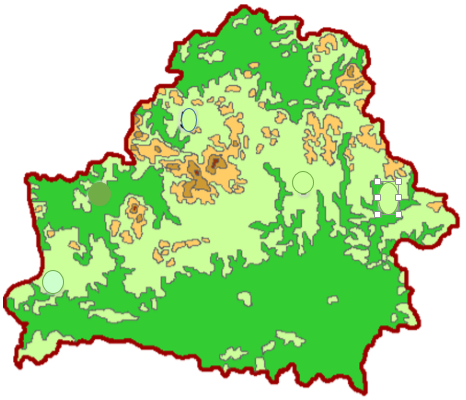 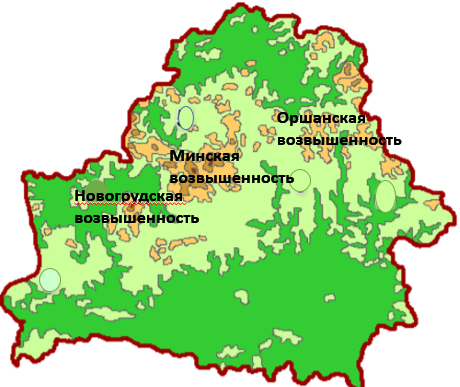 5.Порассуждайте, от чего происходят названия белорусских возвышенностей?(От названия городов)После выполнения самостоятельной работы проходит взаимопроверка по QR-коду, ученики меняются работами и оценивают друг друга по шкале.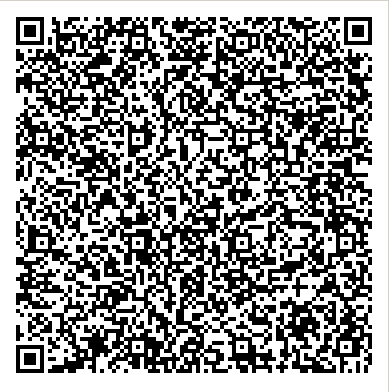 Баллы выставляются за каждое задание в соответствии с таблицей № 1Таблица 3Фамилия, имя__________________________Инструктаж при проверке:- Если вы верно выполнили задание, то впишите в колонку то количество баллов, которое соответствует данному заданию, а если вы допустили ошибки, то ставите 0. Посчитайте, сколько всего вы набрали баллов и запишите в таблицу. И с помощью таблицы №2 выставьте отметки. Например, если вы набрали 70 баллов, то отметка ваша по таблице составляет 7. Поставьте свою отметку в таблице 3.- Давайте проверим наши предположения. Кто выполнил задания на 9-10, 7-8, 5-6? Кто не справился с заданиями? Учитель рядом с первой записью на доске записывает количество поднятых рук, сравнивает результаты.III. Изучение нового материала Рассказ учителя, выступление подготовленных учащихся о понятиях «полезные ископаемые», «геолог».-Как называется наша Родина?-Недавно, ребята, я прочитала строки:И красива и богатаНаша Родина, ребята.-И задумалась, а как вы понимаете слово «богатство»?Приём «Мозговой штурм»-А когда говорят о стране, что она богатая?-Некоторые богатства страны находятся под землёй.В старые времена люди верили, что во многих местах под землей хранятся драгоценные клады-сокровища, зарытые кем-то в землю. Чаще всего это просто сказки, которым никто не верит.Сообщение темы урока.В земле действительно есть несметные сокровища. Как вы думаете, как они называются? (полезные ископаемые).Их очень много и все они разные. Некоторые ребята подготовили к уроку интересную информацию. Ученик: Полезные ископаемые – это все природные богатства, которые люди добывают из глубины земли или с ее поверхности и используют в хозяйстве.-Давайте прочитаем статью «Клады, которые никто не зарывал» в книге для чтения на с.46 и перечислим, какие есть полезные ископаемые. (Газ, каменный уголь, глина, песок, нефть, мрамор, гранит, мел, железная руда, вольфрам.)- Но для того, чтобы полезными ископаемыми воспользоваться, их еще нужно найти. Давайте узнаем, кто добывает полезные ископаемые.Просмотр фрагмента мультфильма «В гостях у гномов» (2-3 минуты)Ученик 2: И этим нелегким делом занимаются геологи. Геолог – это специалист, занимающийся выявлением и оценкой месторождения полезных ископаемых, а также изучением других особенностей земных недр. Словно древние кладоискатели, неутомимо ходят они по дремучей тайге и ущельям, бродят по заболоченным местам, плывут по бурным рекам. В руках у них геологические молотки, карты, сложные научные приборы и дневники. Их профессия очень важна для всех нас.- Без полезных ископаемых людям пришлось бы очень плохо. Чтобы изготовить стекло и сделать стакан, нужен специальный песок. А это – полезное ископаемое. Чтобы суп был соленым, нужна соль. И это полезное ископаемое. Чтобы сделать тарелку для супа, нужна белая глина – тоже полезное ископаемое.Итак, за что ни возьмись: гвоздь, часы, железная дорога – все это сделано из металлов – это тоже полезные ископаемые. Они необходимы в строительстве, медицине и т.д.Сегодня мы с вами познакомимся с некоторыми жителями царства «Полезных ископаемых» и исследуем их свойства.Определение предмета исследования- Геологи приготовили для вас полезные ископаемые, которые вы должны исследовать, а что это за ископаемые, вы узнаете, отгадав, что находится в чёрном ящике. Внимание! Чёрный ящик!Дети отгадывают загадки.Если встретишь на дороге,То увязнут сильно ноги.А сделать миску или вазу – Она понадобиться сразу. (Глина)Он очень нужен детворе,Он на дорожках во дворе,Он и на стройке, и на пляже,И он в стекле расплавлен даже. (Песок)-А что вы знаете об этих полезных ископаемых?Приём «Мишень»-Выберите на мишени одно из полей: «не слышал», «слышал, но не видел», «имею теоретические знания», «использовал в практической деятельности».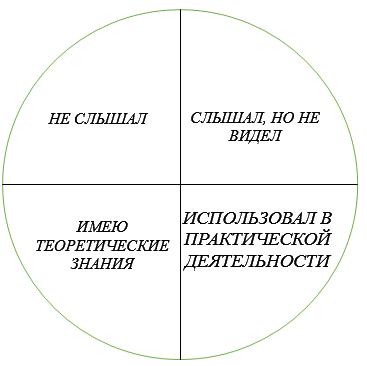 - Чтобы больше узнать о них, мы выполним простейшие опыты и сделаем выводы. Постараемся ответить на такие вопросы:Почему после дождя на песчаных дорожках лужи быстро исчезают, а на глинистых они держатся долгое время?Поросенок Ниф-Ниф, герой сказки «Три поросёнка», построил дом из песка, а Наф-Наф построил дом из глины. Какой дом более прочный?Выдвижение гипотез детьми.- Чтобы подтвердить или опровергнуть наши предположения, мы с вами выполним исследование по изучению свойств песка глины. По результатам проведённых исследований заполним таблицу.Демонстрационный опыт (выполняет учитель)- Первый опыт проведу я, а вы наблюдайте, будьте внимательными, так как вам предстоит выполнять свои опыты.Цель: выяснить, что лучше пропускает воду – песок или глина. В воронку положим фильтровальную бумагу, а сверху в одну воронку насыпаем песок, а в другую – глину. Вставляем каждую воронку в пустой стакан. Наливаем воду. Наблюдаем, в каком стакане раньше появились капли воды. Какой стакан быстрее наполнится водой.- Что наблюдали в ходе этого опыта? Где раньше появились капли воды?- Что лучше пропускает воду?(Вывод: раньше появились капли из воронки с песком. Вода в этом стакане собирается быстрее, чем в воронке с глиной. Песок хорошо пропускает воду. Глина – плохо).Практическая работа в группах. Проведение опытов. (Дети в начале урока рассаживаются для групповой работы.)- Каждая группа получит своё задание, проведёт опыты, сделает выводы, которые запишет в сводную таблицу. Опыты вы будете делать по инструкции. Они лежат в конвертах на ваших столах. Сделать выводы вам также поможет материал в ваших учебниках на странице 33. - При проведении опытов следует соблюдать меры предосторожности:*не брать в рот и не разбрасывать песок и глину;*не разливать воду;*поддерживать порядок на рабочем месте;*после проведения опыта убрать рабочее место.А при работе в группе помнить правила: Все участвуют в работе.Все друг другу помогают.Споры решаются мирным путём.Когда один говорит, все внимательно слушают.Итак, господа учёные, приступим. (Дети приступают к практической работе)Карточки с заданиями для групповой работы.1 группа.Опыт 1. Изучение внешнего вида и строения песка и глины.Цель: изучить внешний вид и строение песка и глины.Инструкция для проведения опыта.Рассмотрите песок и глину. Определите, какого они цвета. Данные запишите в таблицу.С помощью лупы внимательно рассмотрите песок. Постарайтесь определить, из чего он состоит? Как выглядят песчинки? Соединяются ли они друг с другом? Запишите в таблицу.С помощью лупы рассмотрите комочек глины. Попробуйте растереть комочек глины в порошок. Из чего состоит глина? Как скреплены между собой эти частички? Занесите  полученные данные в таблицу.Сравните свои предположения со сведениями из учебника на с. 33.2 группа.Опыт 2. Установление сыпучести.Цель: узнать, что легче пересыпается песок или глина.Инструкция для проведения опыта.Возьмите стаканчик с песком и аккуратно насыпьте немного песка на лист бумаги. Легко ли сыплется песок?Попробуй то же самое проделать с глиной. Запиши выводы в таблицу.Сравните свои предположения со сведениями из учебника на с.33.3 группа.Опыт 3. Установление вязкости песка и глины.Цель: изучить вязкость глины и песка.Инструкция для проведения опыта.Смочи небольшое количество песка и глины водой. Разомни эти комочки пальцами. Что происходит с песком? Попробуй слепить из влажного песка шарик. Получается? Теперь тоже самое проделай с влажной глиной. Получается ли из глины шарик? Какой становится глина, когда её смочат водой? Занеси данные в таблицу.Сравните свои предположения со сведениями из учебника на с.33Представление результатов. Формулирование выводовПредставители групп зачитывают выводы и заполняют свою строку в таблице на интерактивной доске:1 группаВыводы: рассмотрев внимательно песок и глину, мы пришли к единому мнению: песок жёлтого цвета, глина – коричневого; проведённый опыт позволяет нам сделать вывод о том, что песок состоит из отдельных песчинок, не скрепленных между собой. Глина состоит из мельчайших частичек, сильно скрепленных между собой.2 группаВывод: мы пришли к общему мнению – песок можно назвать сыпучим, так как он легко пересыпается; глина же не является сыпучей.3 группаВывод: при смачивании водой песок становится влажным, но всё равно легко рассыпается. Глина при смачивании водой становится пластичной, вязкой; после высыхания фигурки из глины становятся твёрдыми и долго сохраняются.IV. Закрепление изученногоСоздание сводной таблицы(У каждого ученика есть таблица. При работе в группе, каждая группа заполняет только свою строку. При создании сводной таблицы заполняются остальные строки.)- Давайте соединим все наши результаты в одну общую таблицу и посмотрим, что у нас получилось:Работа по таблице- Какое полезное ископаемое имеет жёлтый цвет? (песок)- Какое полезное ископаемое хорошо пропускает воду? (песок)- Какое полезное ископаемое пластично? (глина)Формулирование полученных выводов- Теперь мы можем более точно ответить на вопросы, поставленные в начале урока, подтвердив или опровергнув наши предположения. Основываясь на ваших выводах, дайте ответ на вопросы:Почему на песчаных дорожках после дождя не образуются лужи, а на глинистых они держатся долгое время?Ниф-Ниф построил дом из песка, а Наф-Наф построил дом из глины. Какой дом более прочный?Работа в парах-На с.34 учебника рассмотрите рисунки и составьте рассказ об использовании человеком песка и глины.-Мы много говорили о полезных ископаемых-песке и глине. Давайте вернёмся к нашей мишени и выберем теперь то поле, которое нам больше подходит. Сравнение 1 и 2 мишени.V. Подведение итогов- Назовите свойства песка. (Желтого цвета. Состоит из мелких частичек, не скреплённых между собой. Сыпуч. Хорошо пропускает воду.)- Где может применяться песок, благодаря таким свойствам?- Назовите свойства глины. (Коричневого цвета. Состоит из мельчайших частичек, которые скреплены между собой. Мягкая, обладает пластичностью. Плохо пропускает воду.)VI. Рефлексия - Посмотрите, у вас на столах лежат смайлики. Выберите смайлик, который подходит вам и поднимите его вверх. 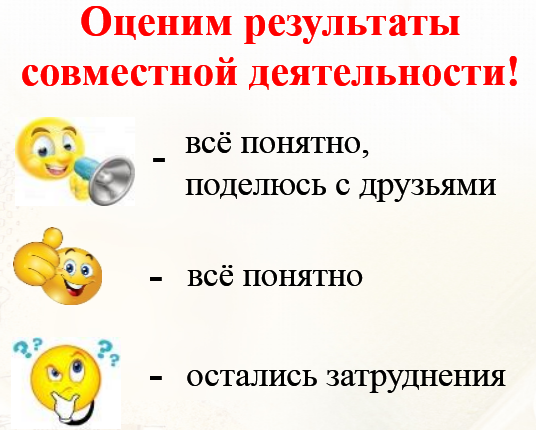 VII. Домашнее задание- Мы провели исследование свойств песка и глины. Но ведь далеко не случайно песок и глина рассматриваются нами в разделе «Полезные ископаемые». Значит, представляют для человека определённую ценность. - Я предлагаю вам дома прочитать две статьи под названием «В каких делах песок человеку помощник?» и «Почему людям без глины не обойтись?» в книге для чтения на  с.47-51 и ответить на вопрос: «Для чего используется песок и глина?».- Дополнительно можно подготовить сообщение по следующему вопросу:1. Где в Беларуси используют глину? (подготовка к следующей теме)2. Составить план изготовления вазы из глины. Для подготовки вы можете использовать следующие источники:1. Большая детская энциклопедия: Геология.Таблица 1Таблица 2ЗаданияБаллы БаллыОтметка1101-14121515-24232025-34342535-44453045-54555-64665-74775-84885-94995-10010Количество баллов за каждое задание1.2.3.4.5.Всего балловОтметкаПесокГлинаЦветСоставСыпучестьКак изменяется при смачивании водойКак пропускает водупесокглинацветжёлтыйкоричневыйсоставсостоит из отдельных песчинок, не скреплённых между собойсостоит из мелких частичек, сильно скреплённых между собойПесок глинаСыпучестьсыпучий (легко пересыпается)несыпучаяпесокглинаКак изменяется при смачивании водойстановится влажным, легко рассыпаетсястановится пластичной, вязкой; после высыхания фигурки долго сохраняются, становятся твёрдымиПесокГлинаЦветжёлтыйкоричневый Составсостоит из отдельных песчинок, не скреплённых между собойсостоит из мелких частичек, сильно скреплённых между собойСыпучестьсыпучий (легко пересыпается)несыпучаяКак изменяется при смачивании водойстановится влажным, легко рассыпаетсястановится пластичной, вязкой; после высыхания фигурки долго сохраняются, становятся твёрдымиКак пропускает водухорошо пропускает водуплохо пропускает воду